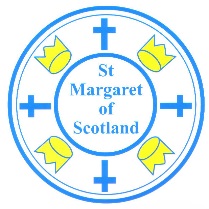 St Margaret of Scotland Primary, Language Communication Support Centre & Nursery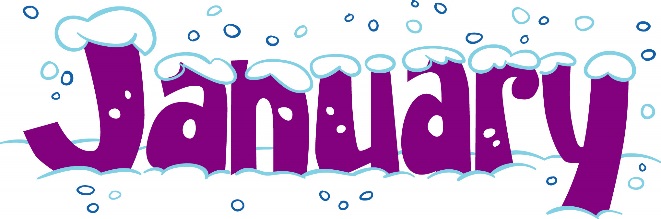 2020School telephone number – 01236 632102NEWSLETTERHappy New Year everyone!  We hope that 2020 brings health, happiness and success.  I am pleased to report that the children have all settled back into school well.  Staffing UpdateMrs Bowman will commence her Maternity Leave on Friday 24th January.   We wish her good luck and will keep you posted of any news.  Mrs Johnstone will now be class teacher for Primary 6/7. Financial Education / World of Work Week We are very busy preparing for Financial / World of Work week which runs from Monday 3rd – Friday 7th of February. Do you have a job or set of skills that you could share? 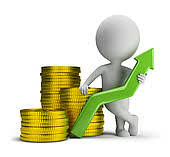 We are looking to recruit volunteers to talk to our children or do a wee demo of the kind of work that they do on Thursday 6th February (Please call the school office if you can help)Please note that you are all invited along between 3-4pm on Thursday 6th February to visit our World of Work stalls with your child. Please complete the tear-off slip below and return to the school office.  Miss McAuley and Miss McPhail are planning for our Fairtrade Fortnight which will start on 24th February.  More details to follow. 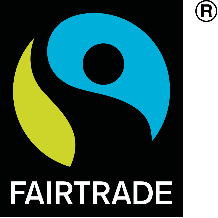 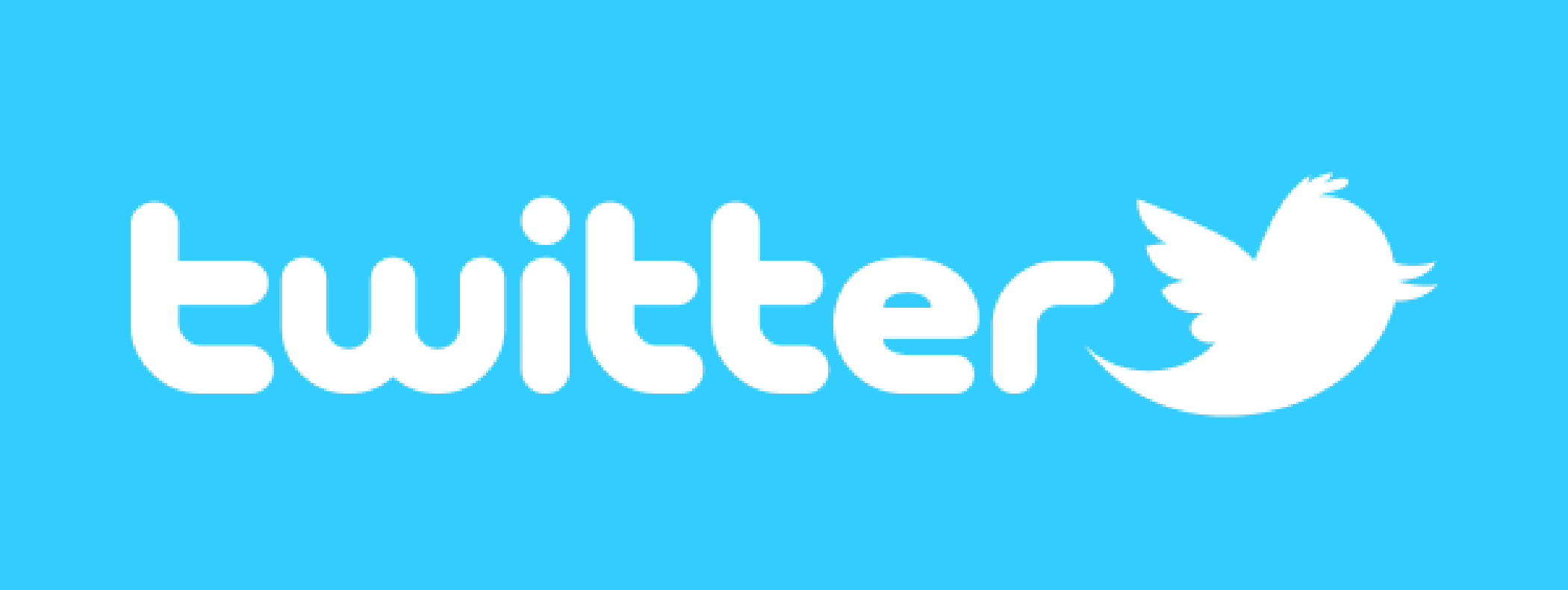 We now have 1209 followers which is marvellous.  Please keep spreading the word.  You can follow us @smosprimary.Parent Council Following the success of the Parent Council Family Fun Night, the Parent Council are planning a few more events throughout the year.  More details to follow. Please follow our Parent Council on Twitter @SMOSparentsSACRAMENTSParental meeting for Reconcilliation will take place on Tuesday 28th January at 6.00pm Sacrament of First Reconciliation 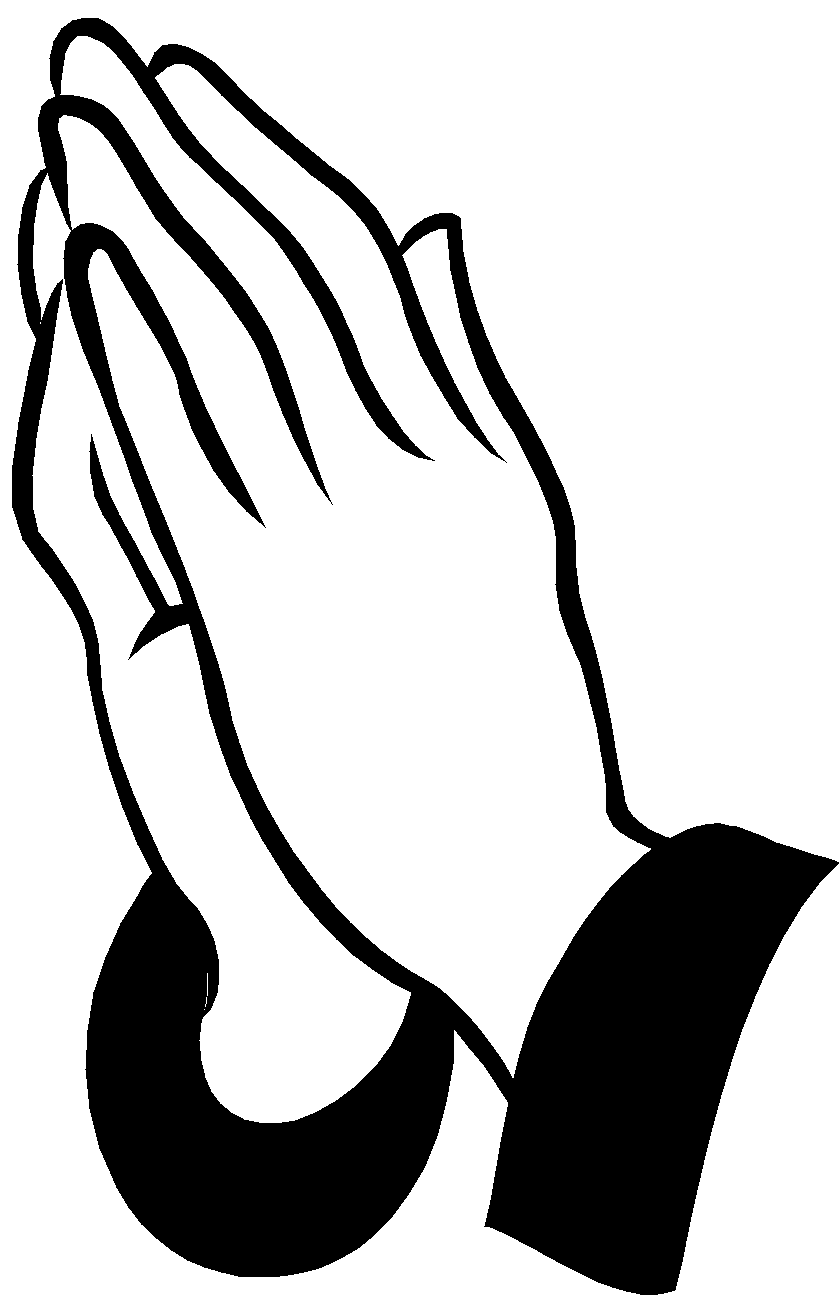 Our Primary 3 children are currently being prepared to receive the Sacrament of First Reconciliation.  Please put the following dates in your diary. Sunday 8th March – Enrolment Mass – St Joseph’s Parish @ 11.00am  Sunday 24th March – Enrolment Mass – Sacred Heart Parish @ 10.00am Tuesday 24th March– First Reconciliation – St Joseph’s Parish @ 7.00pm Tuesday 31st March – First Reconciliation – Sacred Heart Parish @ 7.00pm 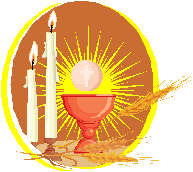 Parental meeting for First Holy Communion will take place on Wednesday 19th February at 6.00pmSacrament of Holy Communion Our Primary 4 children will soon be preparing to receive the Sacrament of First Holy Communion.  Please put the following dates in your diary. Sunday 10th May – Holy Communion – Sacred Heart Parish @ 10.00am Sunday 17th May – Holy Communion – St Joseph’s Parish @ 11.00am  Please keep all of the children who are preparing for the Sacraments in your thoughts and prayers. God’s Loving Plan – P6 & P7 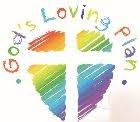 There will be an information sharing meeting on Tuesday 4th February @ 1.45pm.  This will take place in the P7 classroom.  I would encourage all parents/carers to attend.  A letter will follow. OOSHLOur OOSHL Clubs this term include:-Please see the After School/lunchtime clubs below.  A big thank you to staff who have given up their time to take these clubs.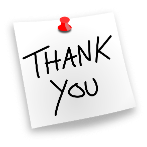 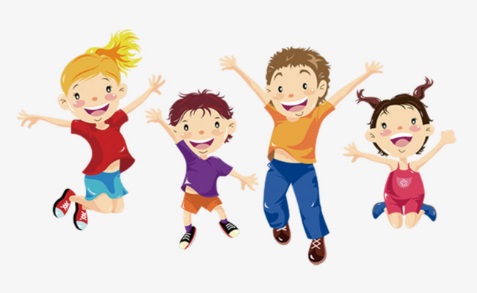 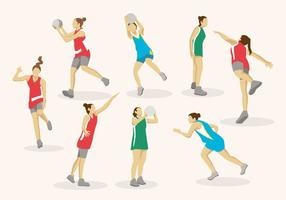 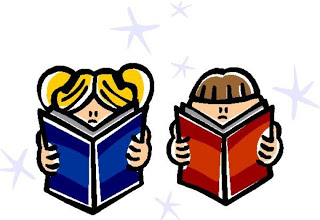 Once a week take a peek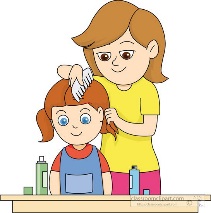 Can I ask you to check your child’s hair and be extra vigilant when brushing, combing or washing as there has been an outbreak of head lice within the school recently. IMPORTANT DATESThank you for your continued support and co-operation. With kindest regards. M Love (Miss) Head Teacher (Please return to the school office as soon as possible)I will attend the “World of Work” Stalls with my child(ren)  on Thursday 6th February 2020 @ 3.00-4.00pm Name ________________________________________________________Child’s Name ________________________________(Class) ______________DayClubStageStart DateTimeTeacherTuesdayBasketball P5, P6 & P7 28/01/20203-4 pmActive Schools Tuesday Story Club P1, P2 & P7 28/01/20203-4Mrs ReddickWednesdayNetball P4 – P7 29/01/20203-4Active Schools Wednesday Glee Club P3- P5 30/01/20203-4 pmMiss CapanniThursday Dance Mania P5- P7 31/01/20203-4Mrs McGregorMrs McKane W/b 13th January Infant Registration Tuesday 28th January Parental Reconciliation Meeting @ 6.00pm3rd – 7th February Financial Education/World of Work WeekTuesday 4th February God’s Loving Plan Parental Meeting @ 1.45pm Thursday 6th February World of Work Day Monday 10th & Tuesday 11th February Mid-Term Break Wednesday 12th & Thursday 13th February In-Set Days Wednesday 19th February Parental First Holy Communion Meeting @ 6.00pm Tuesday 25th February Primary 5/6 Class Assembly @ 2.15pmWednesday 26th February Ash Wednesday Thursday 5th March World Book Day Sunday 8th March P3 Enrolment Mass (St Joseph’s) @ 11.00am Tuesday 10th March Primary 4 Class Assembly @ 2.15pmSunday 15th March P3 Enrolment Mass (Sacred Heart)  @ 10.00am Tuesday 17th March Parental Appointments Tuesday 24th March P3 Reconciliation (St Joseph’s) @ 7.00pm Wednesday 25th March P1, P1a & P1b Class Assembly @ 2.15pmTuesday 31st March P3 Reconciliation (Sacred Heart) @ 7.00pm Wednesday 1st April P3a & P3b Class Assembly @2.15pm Monday 6th April – Friday 17th April (Inclusive) Easter Break 